Person Specification                                              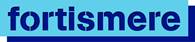 Job Title:	Site Assistant Grade / Salary:        Scale 3 (Point 5-6) The following is a summary of the main attributes sought in candidates for the above post.  It is recognised that no candidate will match the list perfectly, but the successful candidate will be able to demonstrate a good spread of attributes at a satisfactory level across the range as a whole.This post requires a DBS check as there may be periods of unsupervised access to children. An Enhanced DBS and satisfactory references would be obtained prior to commencement of employment.This is a description of the main duties and responsibilities of the post at the date of production. The duties may change over time as requirements and circumstances change. The post holder may also have to perform other duties as may be necessary from time to time; these would be within the general character or level of responsibility of the post.December  2022Signed:     ……………………………………………….             Dated:    …………………………...EssentialDesirableEducation and Qualifications•    Caretaking N/SVQ Level 2 or equivalent qualification or willingnessto train to achieve these or equivalent experience in caretaking•	First-Aid Certificate•	Accredited Health
and Safety Training•	GCSEs or equivalent
in English in MathsExperience•	Experience in a similar role,
preferably in a school environment•	Experience of DIY, building and
maintenance projects, preferably in
a school environment•	Have knowledge of C.O.S.H.H
(Control of Substances Hazardous
to Health 1998)•	Awareness of health and hygiene
procedures•	Knowledge of moving and handling
procedures•	Handyperson
experience•	Willingness to gain
knowledge of basic
plumbing, electrical
and decorating repair
proceduresSkills•	Able to use relevant equipment as
required•	Have strong oral and written
communication skills•	Willingness to undertake induction
training•	Willingness to participate in ongoing
training relating to the role•	Willingness to gain first-aid
certificate (if applicable)•	Knowledge and use of moving and
handling procedures including for
heavy objects•	Ability to work collaboratively with
colleagues as a member of the
team•	Ability to work in accordance with
the school's health and safety
policies and standard safe working
practice for premises staff•	Ability to work successfully under
pressure and prioritise effectively•	Ability to work on own initiative; a
creative problem solver who always
to achieve better levels of service•	Ability to undertake general building
maintenance•	Ability to demonstrate a practical
approach to problem solving•	Ability to communicate well with
adults and students•	Ability to respond calmly to
emergenciesPersonal Qualities•	Flexible with a can-do approach•	Good levels of communication skills•	Physical ability to carry out manual
handling tasks eg lifting, climbing
andmoving of items•	Working conditions will be both
indoor and outdoor•	High level of integrity, honesty and
endeavour•	Energy, enthusiasm and
resourcefulness•	Sense of humour and perspectiveSafeguarding•    Evidence of a commitment to promoting the health, welfare and safeguarding of children and/or vulnerable adults